Балқаш қаласы  «№9 жалпы білім беретін мектебі» КММВолейболдан сайысБалқаш қаласы  №9 жалпы білім беретін мектебінде 2021 жылдың 21 қазан күні  мектеп парламенті ұйымының Спорт және салауатты өмір салты фракциясының жетекшісі С.Ельшибековтың  ұйымдастыруымен 9 «А» және 9 «Ә»  сынып оқушылары арасында волейболдан ұлдар сайысы өткізілді. Сайыстың қорытындысы бойынша 9 «А» сыныбының ұлдары жеңіске жетті. Мақсаты:  волейбол ойындарын үйрету барысында оқушыларды икемділікке,ептілікке үйрету, шапшаңдық секілді дене сапаларын дамыту. 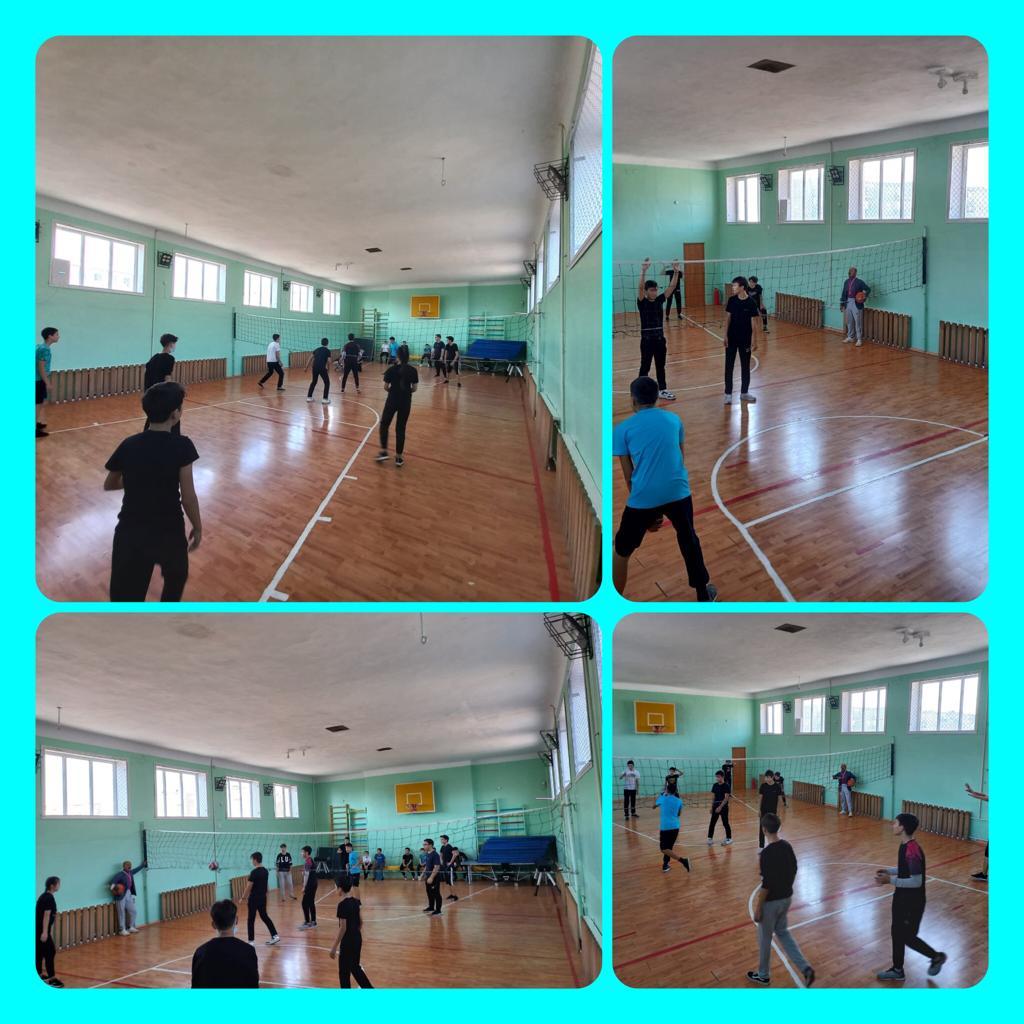 Информация о соревнований по волейболуВ общеобразовательной школе №9 города Балхаш 21 октября 2021года руководителем фракции по спорту и здоровому образу жизни школьной парламентской организации С.Ельшибеков проводил конкурс среди учащихся 9 «А» и 9 «А» классов по волейболу. По итогам конкурса победу одержали мальчики 9 «А» класса. Цель: развивать у учащихся такие качества тела,как гибкость, ловкость, ловкость при обучении игре в волейбол.